ОТДЕЛЕНИЕ СОЦИАЛЬНОГО ФОНДА РОССИИ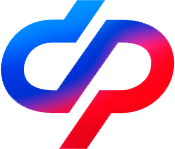 ПО ЛИПЕЦКОЙ ОБЛАСТИГРУППА   ПО  ВЗАИМОДЕЙСТВИЮСО  СРЕДСТВАМИ  МАССОВОЙ  ИНФОРМАЦИИ И СВЯЗЯМ С ОБЩЕСТВЕННОСТЬЮ____________________________________________________________________398050,  г. Липецк, пл. Соборная, 3                                                                                        pfr.48@yandex.ru ;        «31» января  2024гРегиональное Отделение СФР  1 февраля проиндексирует социальные и страховые выплаты липчан на 7,4%С 1 февраля Отделение СФР по Липецкой области индексирует на 7,4% ряд выплат, которые получают тысячи жителей региона. Размер повышения определен постановлением правительства на основе данных Росстата об уровне инфляции прошлого года. Это вторая волна массовых повышений с начала года после проведенной в январе индексации пенсий и изменения прожиточного минимума, по которому рассчитываются многие социальные выплаты и меры поддержки.Прежде всего февральское повышение касается людей с инвалидностью, ветеранов боевых действий, участников Великой Отечественной войны и других липчан, пользующихся правом на федеральные льготы. В Липецкой области таких получателей около 160 тысяч человек. Дополнительно к пенсии им назначается ежемесячная денежная выплата. В феврале данная мера поддержки, как и многие другие пособия, вырастет на 7,4%. Вместе с ежемесячной денежной выплатой региональное Отделение Социального фонда индексирует входящую в нее компенсацию набора соцуслуг. По умолчанию набор предоставляют в натуральном виде бесплатными лекарствами и медизделиями, путевкой в санаторий или проездом на пригородных электричках. По желанию набор можно частично или полностью получать деньгами.В феврале на 7,4% также будет проиндексирован материнский капитал. Максимальное повышение ждет родителей, которые пока ни разу не распоряжались его средствами. Для таких семей сумма вырастет на 43,4 тыс. рублей и составит более 630 тыс. рублей. Если оформлен повышенный материнский капитал на второго ребенка и при этом не было никаких трат по сертификату, сумма вырастет на 57,4 тыс. рублей, до 833 тыс. рублей. Родителям, сохранившим неполную сумму на сертификате, в феврале также будет проиндексирован остаток средств. На сегодня в Липецкой области больше 30 тысяч семей, которые использовали лишь часть средств из материнского капитала.  Кроме материнского капитала будут повышены и несколько других выплат семьям, в которых недавно появились дети. В частности, Отделение СФР по Липецкой области увеличит ежемесячное пособие по уходу на ребенка до 1,5 лет для неработающих родителей, единовременное пособие при рождении или усыновлении ребенка, а также единовременное пособие по беременности и родам. Перечисленные выплаты, как и прочие, будут проиндексированы на 7,4%.Все повышения региональное Отделение Соцфонда сделает беззаявительно, поэтому липчанам  не нужно никуда обращаться или подавать какие-либо заявления, чтобы получить выплаты в новых проиндексированных размерах.Контакты: Главный специалист-эксперт по взаимодействию со СМИи связям с общественностью Юлия НечаеваТел: (4742) 23-94-10 ЕЕжемесячная денежная выплатаДо
индексацииПосле
индексацииИнвалидам I группы4 957,955 324,84Инвалидам II группы3 540,763 802,78Инвалидам III группы 2 834,403 044,15Детям-инвалидам3 540,763 802,78Ветеранам боевых действий3 896,194 184,51Участникам Великой Отечественной войны5 311,095 704,11Инвалидам войны, участникам Великой Отечественной войны, ставшим инвалидами7 081,497 605,52Гражданам, подвергшимся воздействию радиацииот 708,60 до 3 540,76от 761,04 до 3 802,78Героям РФ и СССР, полным кавалерам ордена Славы83 496,4189 675,14Героям Труда РФ, Героям Соцтруда, полным кавалерам ордена Трудовой Славы61 566,2866 122,18Материнский капиталНа первого ребенка586 946,72630 380,78На второго ребенка775 628,25833 024,74Доплата на второго ребенка188 681,53202 643,96Пособия на детейЕдиновременное пособие при рождении или усыновлении ребенка22 909,0324 604,30Единовременное пособие при усыновлении ребенка от 8 лет, ребенка с инвалидностью или нескольких детей – братьев и сестер175 043,67187 996,90Ежемесячное пособие по уходу за ребенком до 1,5 лет неработающим родителямот 8 591,47
до 17 182,94от 9 227,24
до 18 454,48Единовременное пособие по беременности и родам женщине, уволенной из-за ликвидации предприятия859,08922,65Единовременное пособие беременной жене военнослужащего по призыву36 278,8438 963,47Ежемесячное пособие на ребенка военнослужащего по призыву15 548,0716 698,63Прочие выплатыКомпенсация набора социальных услуг1 469,741 578,50Выплаты гражданам, подвергшимся воздействию радиацииот 82,32
до 41 157,93от 88,41
до 44 203,62Социальное пособие на погребение7 793,488 370,20Максимальная единовременная выплата по травматизму или профзаболеванию131 731,99141 480,16Максимальная ежемесячная выплата по травматизму или профзаболеванию101 288,68108 784,04Ежемесячное пособие по травматизму или профзаболеванию405 154,72435 136,16